From: AdjustArt, xxxxxxxxxxx[mailto:xxxxxxxxxx@adjustart.cz] 
Sent: Tuesday, September 19, 2017 3:18 PM
To: Katarína Fišerová
Subject: RE: Pražské jaro/předvánoční kampaň - rámečky vlakyHezký den,Za objednávku moc děkuji a potvrzuji.xxxxxxxxxxxxxxxxx***************************xxxxxxxxxxxxxxxAdjust Art, spol. s r.o.Žerotínova 35, Praha 3, 13000tel.: 251 626 019mobil: xxxxxxxxxx***************************From: xxxxxxxxxxxx[mailto:xxxxxxxx@festival.cz] 
Sent: Tuesday, September 19, 2017 2:38 PM
To: AdjustArt, xxxxxxxxxxxx<xxxxxxxx@adjustart.cz>
Subject: RE: Pražské jaro/předvánoční kampaň - rámečky vlakyHezký den,Posílám novou objednávku. Děkuji za specifikaci. S termínem dodání počítáme.S pozdravy,xxxxxxxxxxxxxxxxxxmarketing 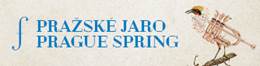 Hellichova 18, 118 00 Praha 1, Czech RepublicT: +420 257 311 923M: +420 xxxxxxxxxxIČ: 25773194 DIČ: CZ25773194xxxxxxx@festival.czwww.festival.cz www.firkusny.cz